JOB VACANCY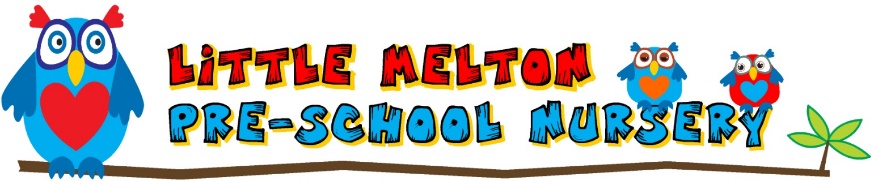 Assistant SupervisorOur setting is committed to safeguarding and promoting the welfare of children and young people and expects all staff and volunteers to share this commitment.Salary				Minimum wageHours of Work		16 hours per weekClosing Date			6th JanuaryMinimum Qualifications	Level 3 FULLNursery Details	Little Melton Pre-School Nursery, Village Hall, Mill Road, Little Melton, NorwichWe are looking for a motivated and committed person to join our team. The position is part-time, working mornings only during term-time, your contract will be for 4 mornings per week, but with an expectation that you will increase this to 5 mornings a week should pupil attendance require this.The successful person will be expected to take on Key Person responsibilities, and you must have a good understanding of the Early Years Foundation Stage. Appointment to this role is subject to an enhanced Disclosure and Barring Service (DBS) check and the receipt of suitable references.Please email the nursery on info@littlemeltonpreschoolnursery.co.uk to apply for an application pack.